E GÜVENLİK SEBEBİYLE VELİLERDEN ALDIĞIMIZ AÇIK RIZA ONAY FORMU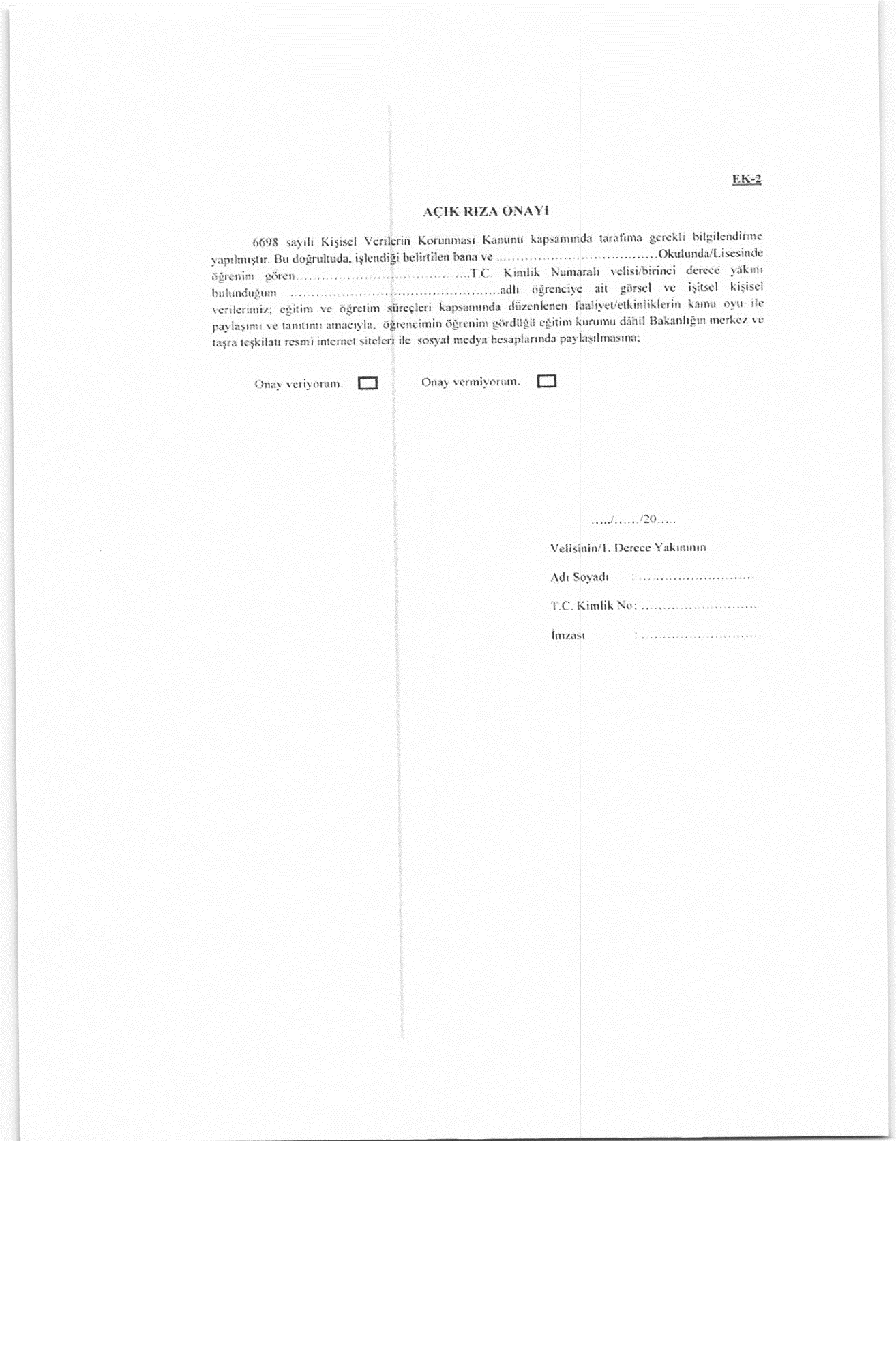 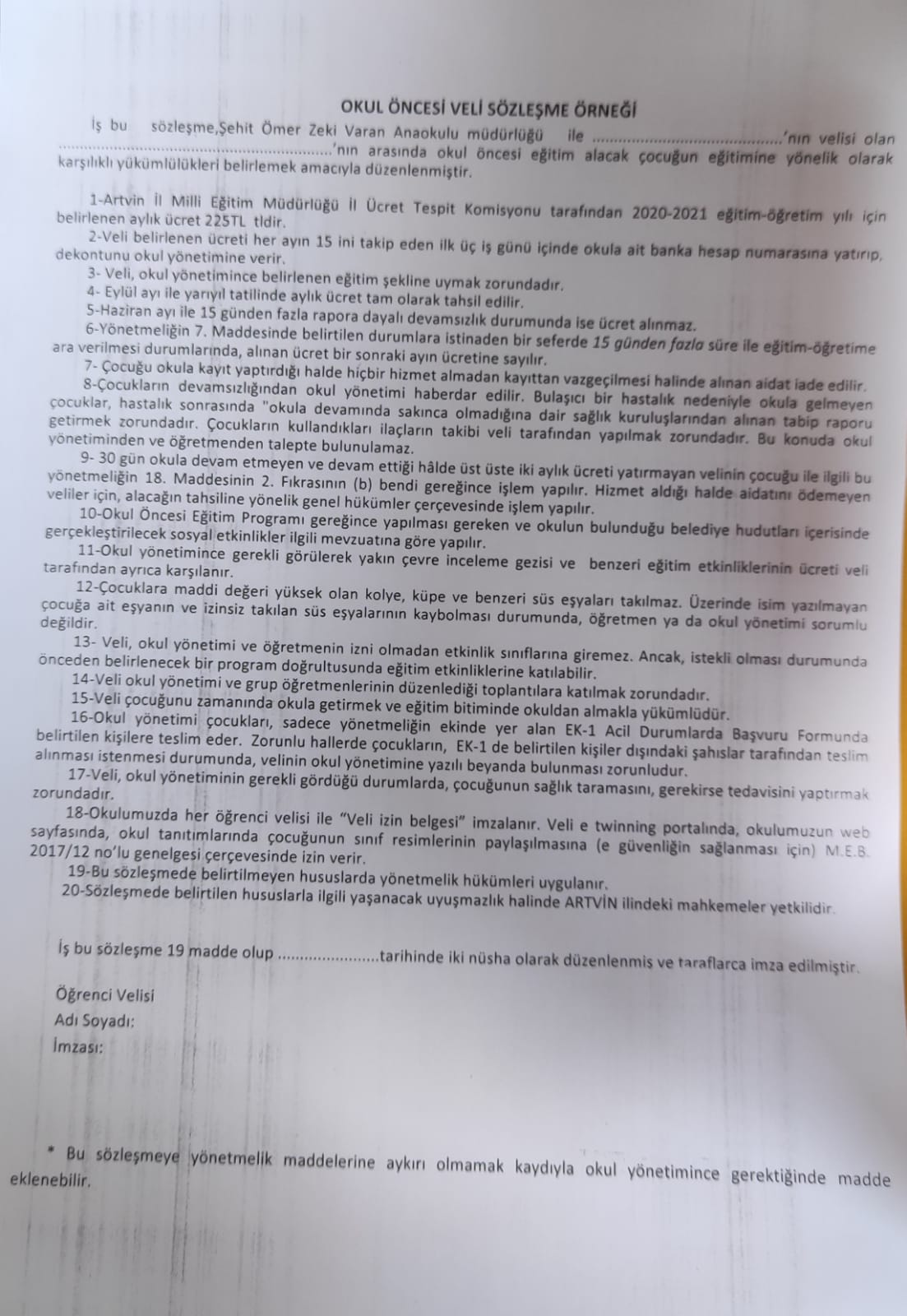 